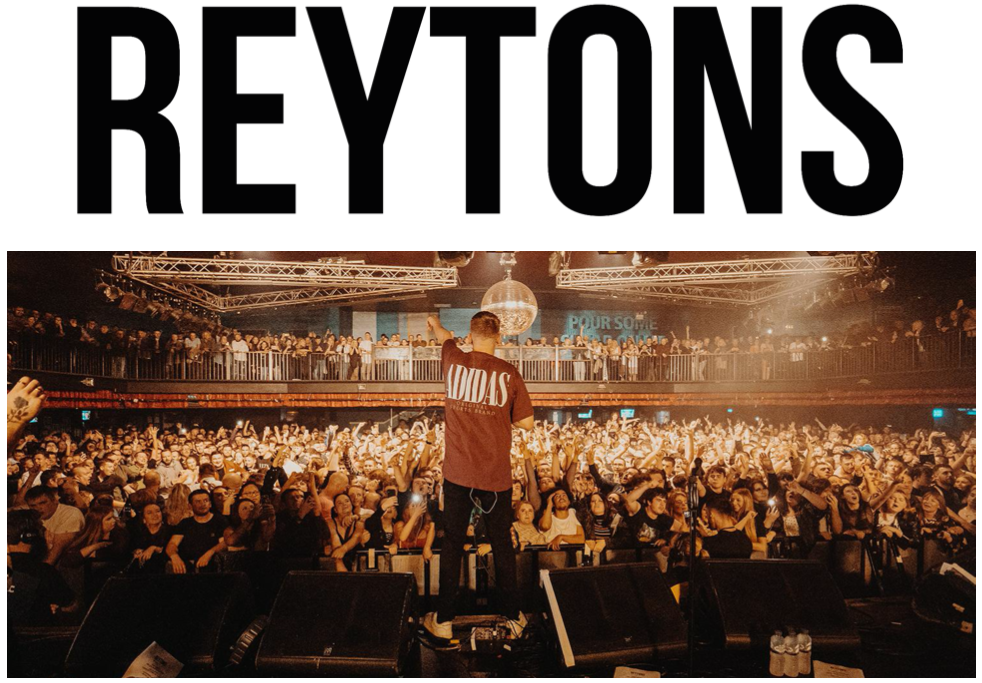 The Reytons have quickly risen from hometown heroes in South Yorkshire to one of the hottest new indie-rock bands in the UK. A word of mouth sensation, they continue to hit the country with sold out show after sold out show, and with an almost football-like tribalism amongst their fanbase the live shows are quickly becoming legend.“Picture the scene: fans arm in arm singing back to a band they adore, faces gleaming because of how intensely perfect the atmosphere is. Biblical.” Exposed MagazineThe Reytons built on their Top 40 charting EP in February 2021 by smashing an 11th place finish with their debut album ‘Kids Off The Estate’ in November 2021, up against the likes of Abba, Ed Sheeran, Little Mix and Taylor Swift. Frequent support has been received from the likes of BBC Radio 1 who have championed The Reytons with spot plays on Future Artists & The Indie Show (Jack Saunders), Future Sounds (Annie Mac), plus Radio X (John Kennedy) and more. Recently dubbed as ‘a colossal live force’ by Clash, The Reytons are already infamous for their raucous live shows. After selling out every single show on their 2021 album tour, The Reytons went on to sell out Rotherham’s prestigious 4,500 capacity Magna in only 10 hours, before taking their trademarked live carnage the length of the UK, playing to thousands in Spring 2022.After a summer of huge support slots and festival shows, including two massive slots with Gerry Cinnamon, The Reytons hit the academies, taking on huge rooms in each major UK city. THE UNINVITED TOUR 20225-Nov-22	Stoke	Keele SU11-Nov-22	Nottingham	Rock City12-Nov-22	Norwich	Waterfront18-Nov-22	Coventry	Kasbah19-Nov-22	Cardiff	Tramshed24-Nov-22	Glasgow	Barrowlands25-Nov-22	Middlesbrough	Empire26-Nov-22	Leeds	O2 Academy1-Dec-22	Liverpool	O2 Academy2-Dec-22	Manchester	O2 Ritz3-Dec-22	Newcastle	NX9-Dec-22	Brighton	Chalk10-Dec-22	London	Electric BallroomTHE REYTONS ON SOCIALSINSTAGRAM | TWITTER | FACEBOOK  | OFFICIAL WEBSITEFor more information & media enquiries, please contact Warren  warren@chuffmedia.com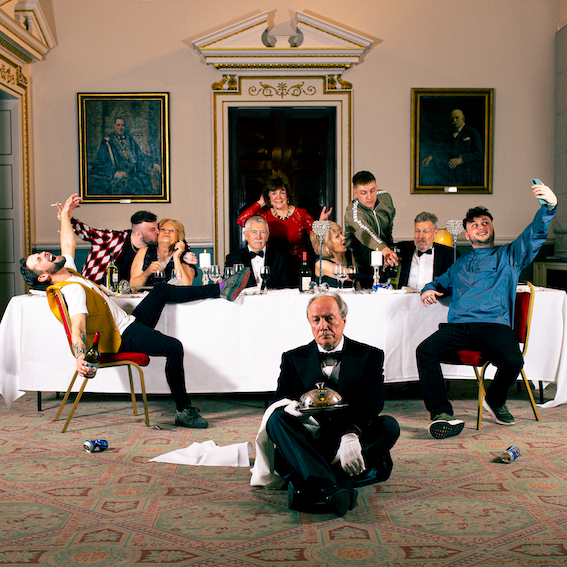 